              * v prípade PO v súlade s výpisom z OR SR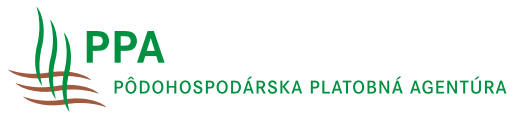 Príloha k žiadosti  na Príloha k žiadosti  na Príloha k žiadosti  na Príloha k žiadosti  na Príloha k žiadosti  na Príloha k žiadosti  na Agroenvironmentálno-klimatické opatrenieAgroenvironmentálno-klimatické opatrenieAgroenvironmentálno-klimatické opatrenieAgroenvironmentálno-klimatické opatrenieAgroenvironmentálno-klimatické opatrenieAgroenvironmentálno-klimatické opatrenieOperácia chov a udržanie ohrozených druhov zvierat na rok 2022Operácia chov a udržanie ohrozených druhov zvierat na rok 2022Operácia chov a udržanie ohrozených druhov zvierat na rok 2022Operácia chov a udržanie ohrozených druhov zvierat na rok 2022Operácia chov a udržanie ohrozených druhov zvierat na rok 2022Operácia chov a udržanie ohrozených druhov zvierat na rok 2022Registračné číslo žiadostiRegistračné číslo žiadostiZoznam hovädzieho dobytkaZoznam hovädzieho dobytkaZoznam hovädzieho dobytkaZoznam hovädzieho dobytkaZoznam hovädzieho dobytkaZoznam hovädzieho dobytkaZoznam hovädzieho dobytkaZoznam hovädzieho dobytkaZoznam hovädzieho dobytkaZoznam hovädzieho dobytkaZoznam hovädzieho dobytkaZoznam hovädzieho dobytkaZoznam hovädzieho dobytkaZoznam hovädzieho dobytkaRegistračné číslo chovuRegistračné číslo chovuP.č.Číslo ušnej značkyČíslo ušnej značkyČíslo ušnej značkyČíslo ušnej značkyP.č.Číslo ušnej značkyČíslo ušnej značkyČíslo ušnej značkyDátumDátumDátumPodpis*Podpis*Podpis*Podpis*Podpis*Podpis*E-príloha aList/